NHLBI Website Usability Tests 
Content Feedback, Design Feedback and A/B Comparison
OMB#: 0925-0648 Exp. Date: 06/2024Introduction, Questions & ScreenshotsThe following pages include the usability test questions and some example screenshots from the Helio.app and Wynter web-based tools that will be used to conduct the unmoderated usability tests.Please note: NHLBI will conduct just one of the following usability tests at a time.IntroductionFor each usability test, participants will see an introduction screen with instructions, OMB Fast Track number, expiration date, and burden statement, along with a “Let’s Begin” button to start.Figure 1. Introduction Screen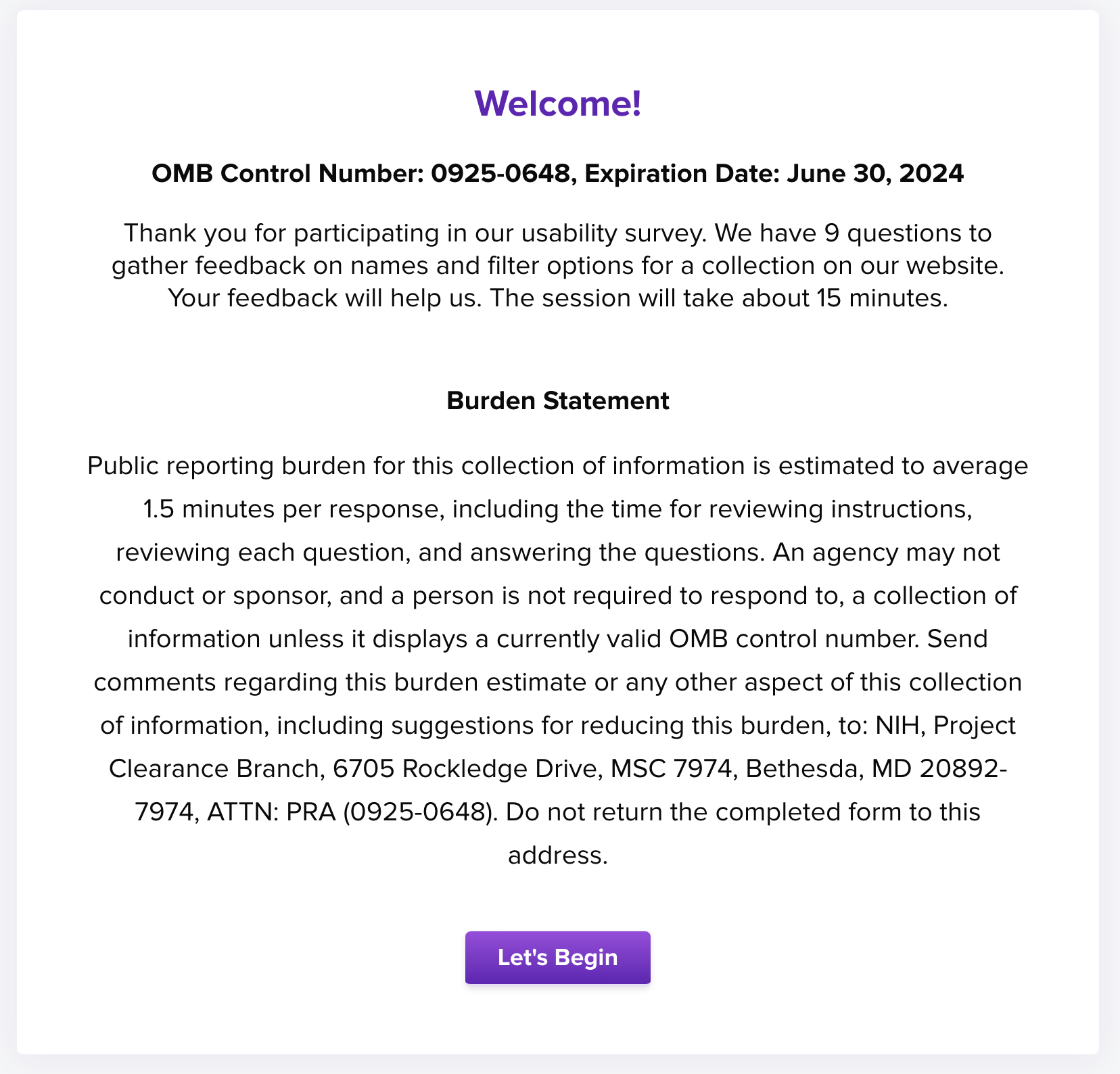 Up to 10 questions would be asked in each usability test.Content Feedback Usability TestWhat would you read (or try) first?
Screenshot from tool
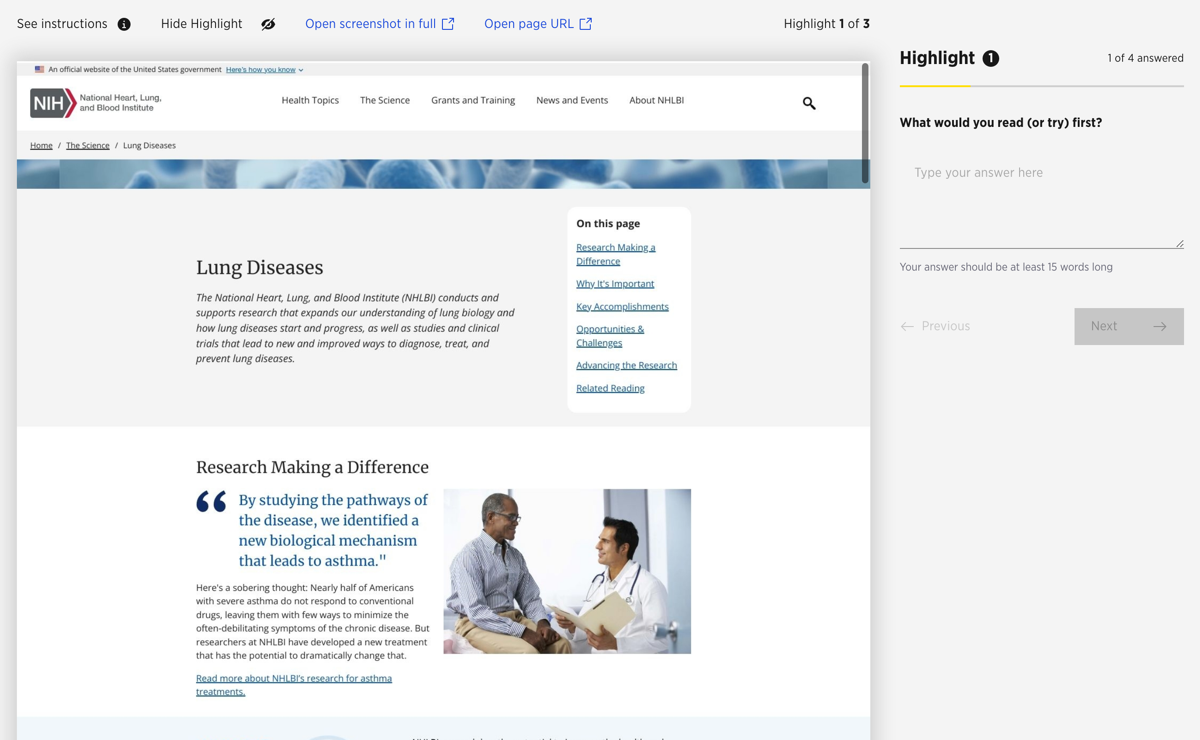 What information on [topic, condition] is most important to you? Why?
Screenshot from tool
 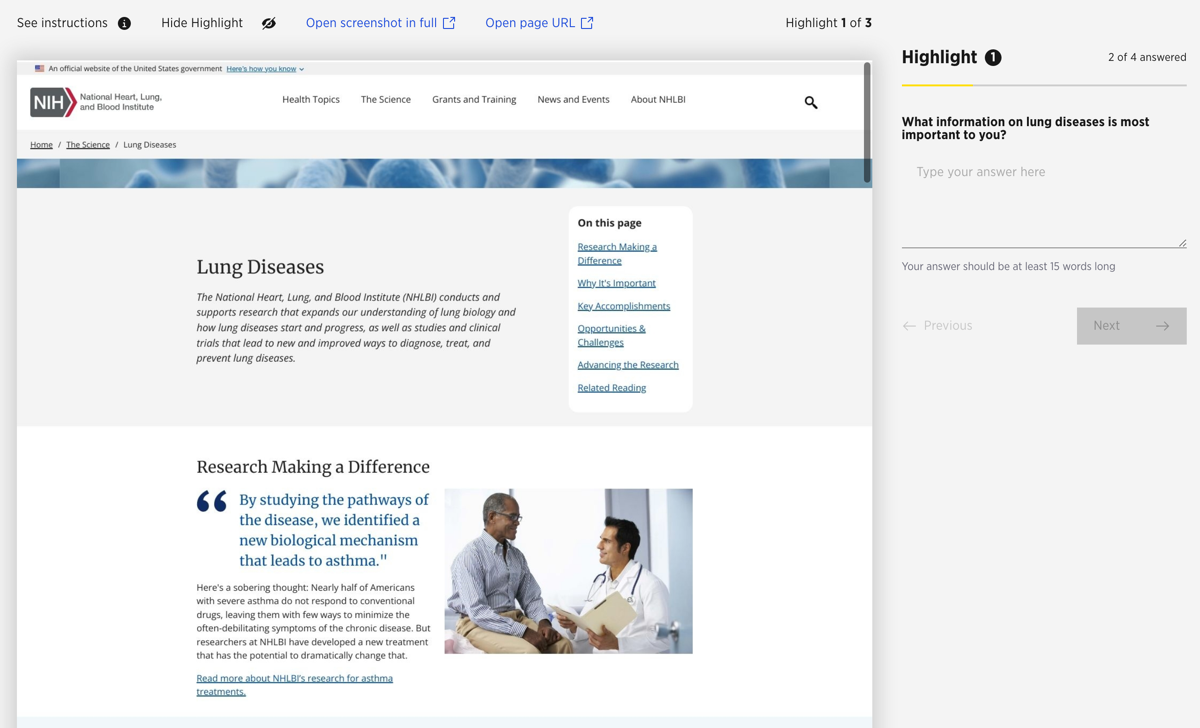 Please rate how easy it is to read the content.
Screenshot from tool
 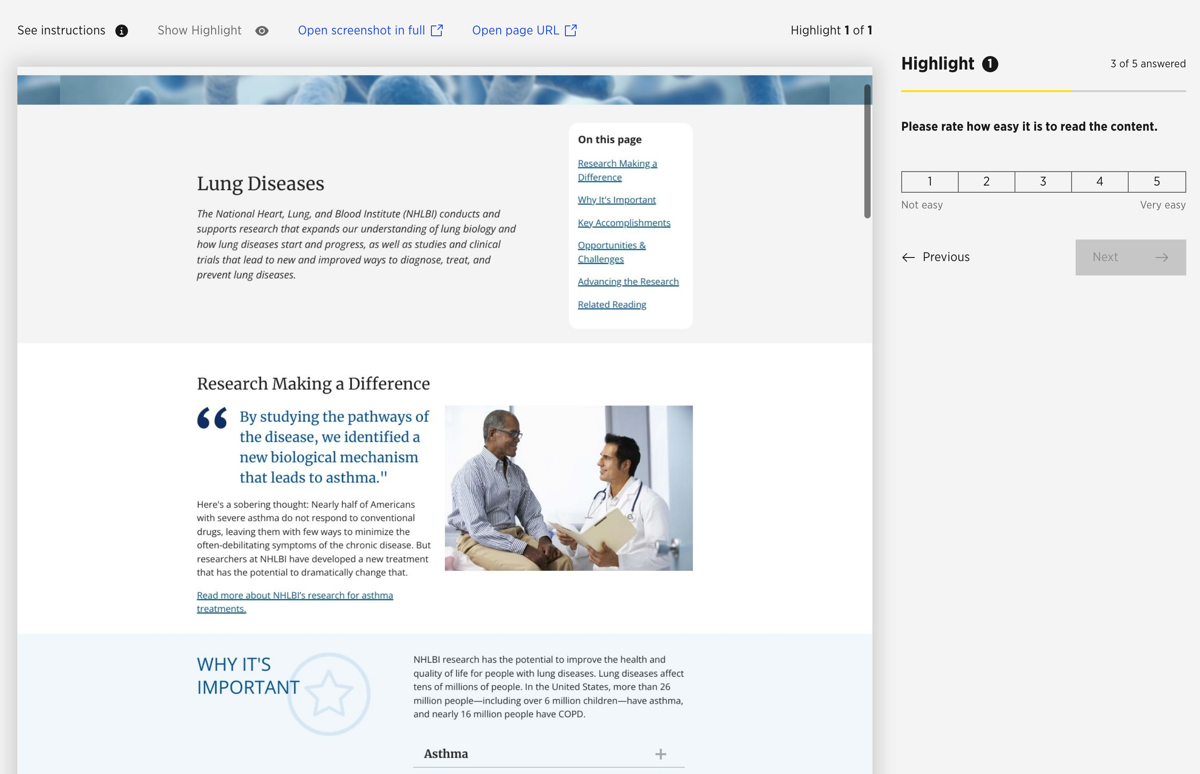 PLEASE NOTE: The remaining questions will use the same structure as those above – screenshot on left / question on right for easy participant reference.How useful would this be for you? 1 – not useful to 5 – very usefulI want to read the next paragraph. 1 – not at all to 5 – very muchPlease rate the overall clarity of this content. 1 – unclear to 5 – very clear What are your reactions to how this page is laid out or organized?How could we improve this [webpage, menu, content, etc.]?After reading everything, what questions do you still have?Design Feedback Usability TestPlease click on the first thing that catches your eye on this page. 
Screenshot from tool
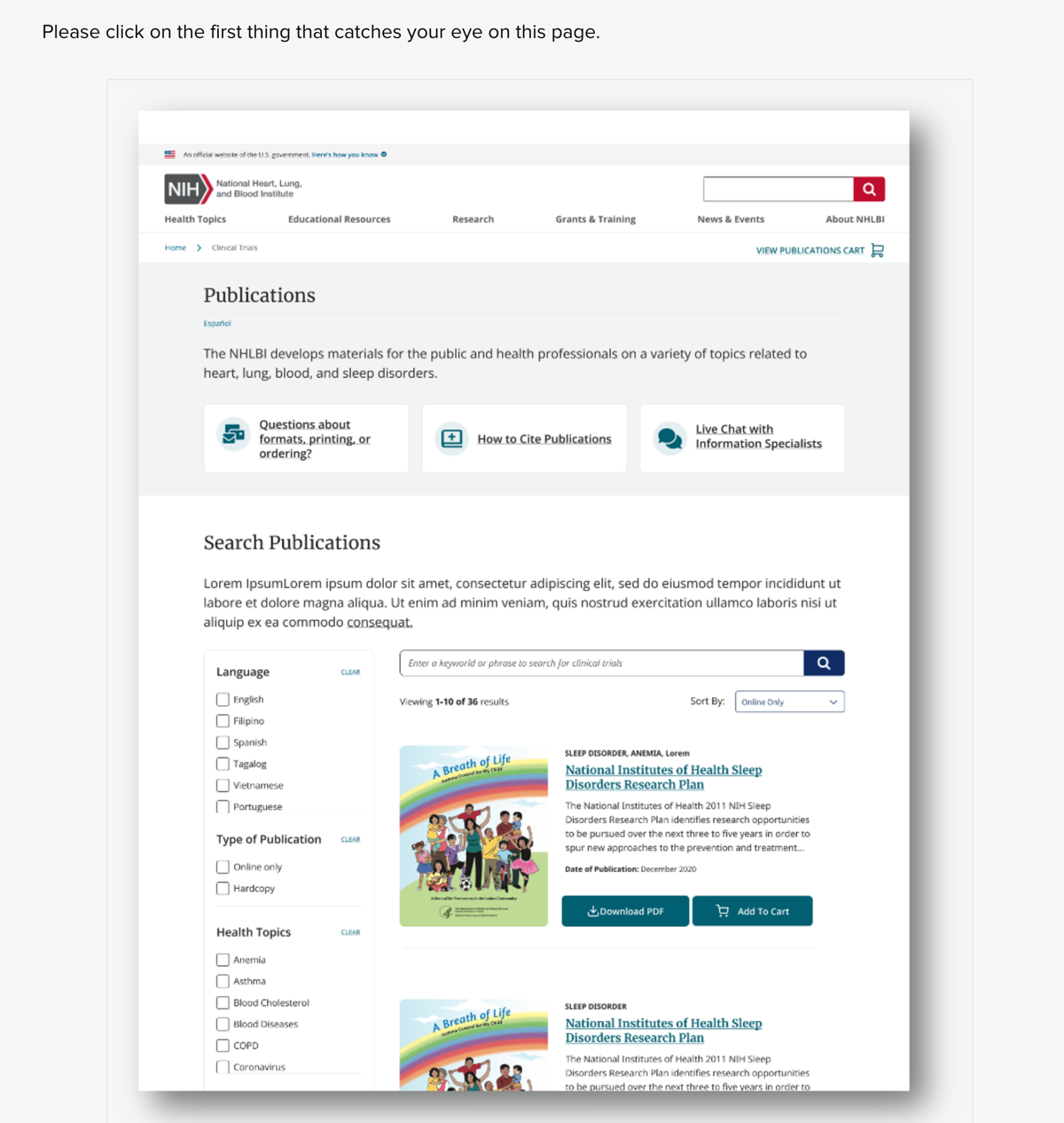 You arrived on this page from a Google search. How would you find […]? [Please click on the image below to indicate where you would click.]
Screenshot from tool

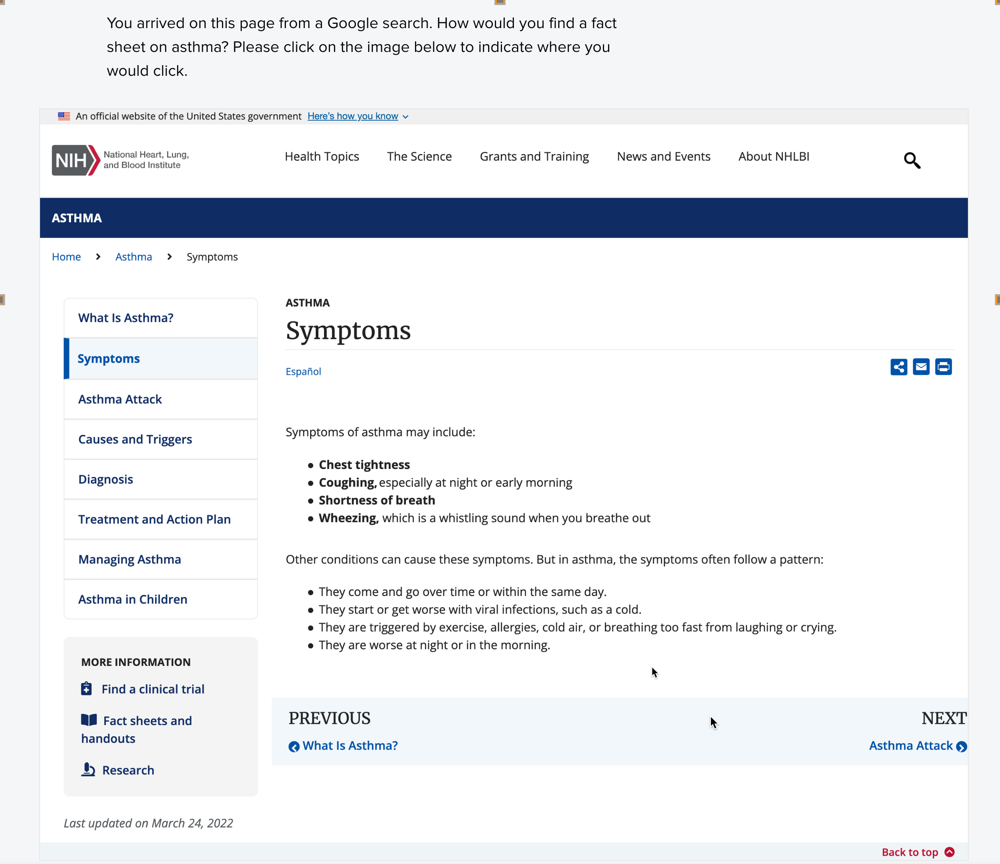 PLEASE NOTE: The remaining questions will use a similar structure to screenshots above and include the relevant screenshots as needed for easy participant reference.If you wanted to find […], what would you do first? [Please click on the image below to indicate where you would start.]  Why did you choose that [option, label, grouping]?What did you think about the design of this [component – e.g., webpage, menu, image, headings, etc.]?What do you like best about this [component]? [Please click on the item/area you like best.]What are your reactions to how this page is laid out or organized?How could we improve this [webpage, menu, content, etc.]?Is there anything you think is missing from this [component]?Please rate the ‘look and feel’ (i.e., colors, images, fonts, etc.) of this webpage [or design element or content item, etc.].A/B Comparison Usability TestPlease take a look at these two [webpages, design elements, content items, etc.]. [The main difference between these two items is …] Which do you prefer?
Screenshot from tool
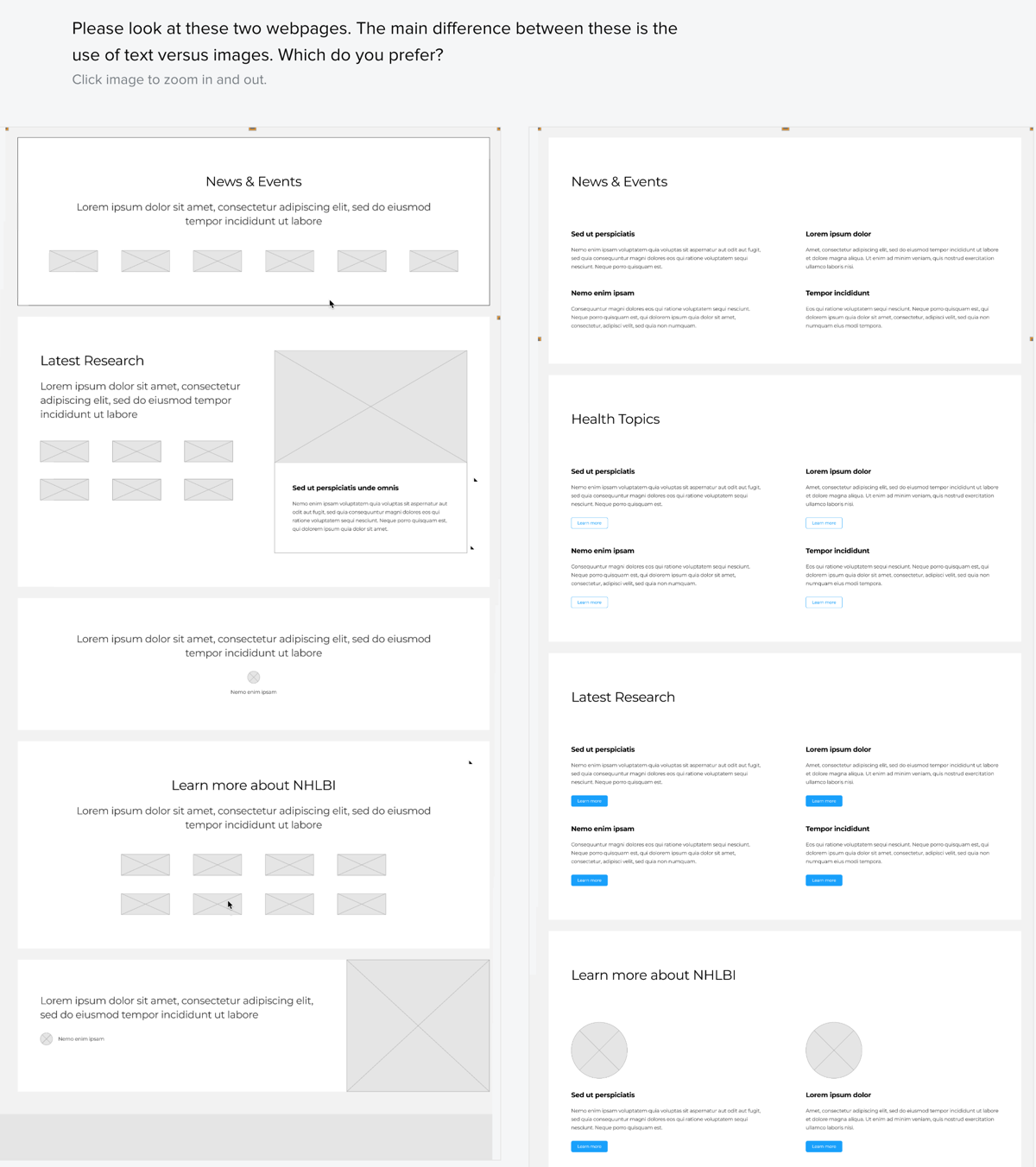 Why did you select the [webpage, design element, etc.] option that you chose?
Screenshot from tool
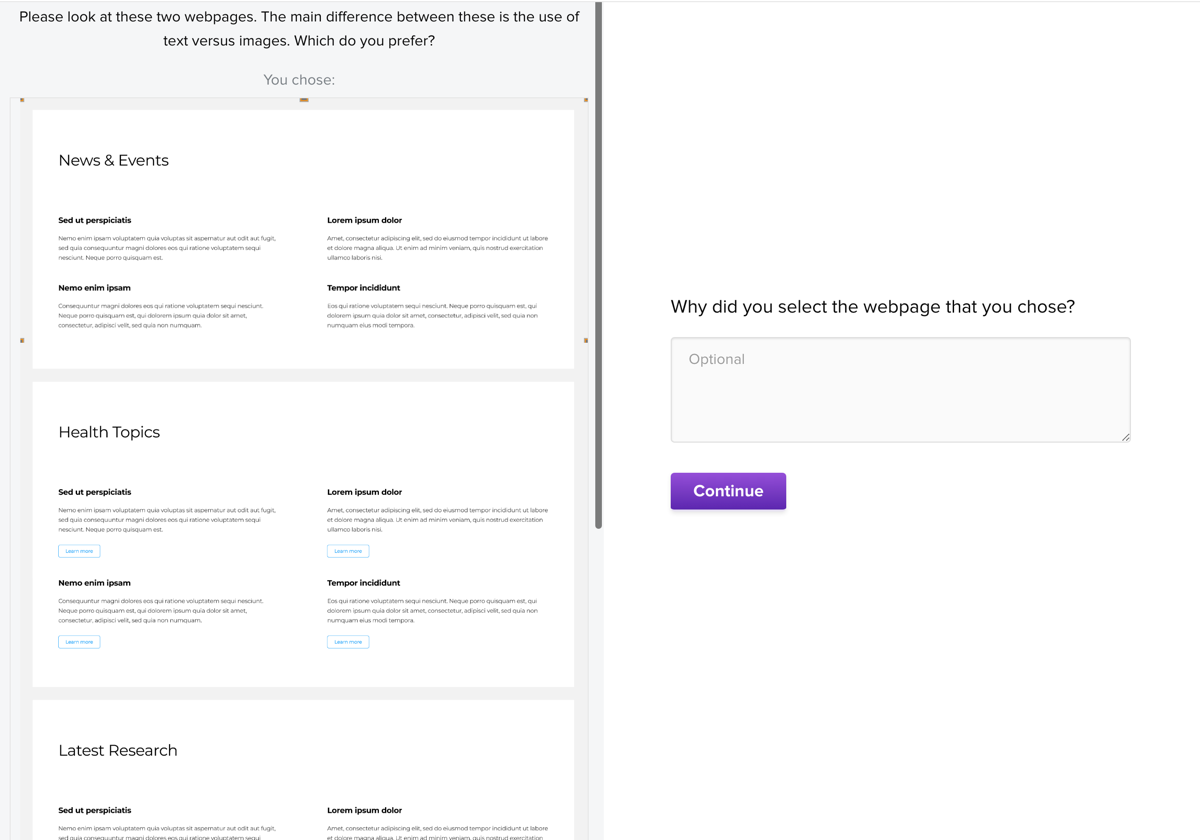 If you saw the following list of [items, topics]: […bulleted list of items…] … which label would you choose to describe them? [list possible options and an “Other (please specify):” option]
Screenshot from tool
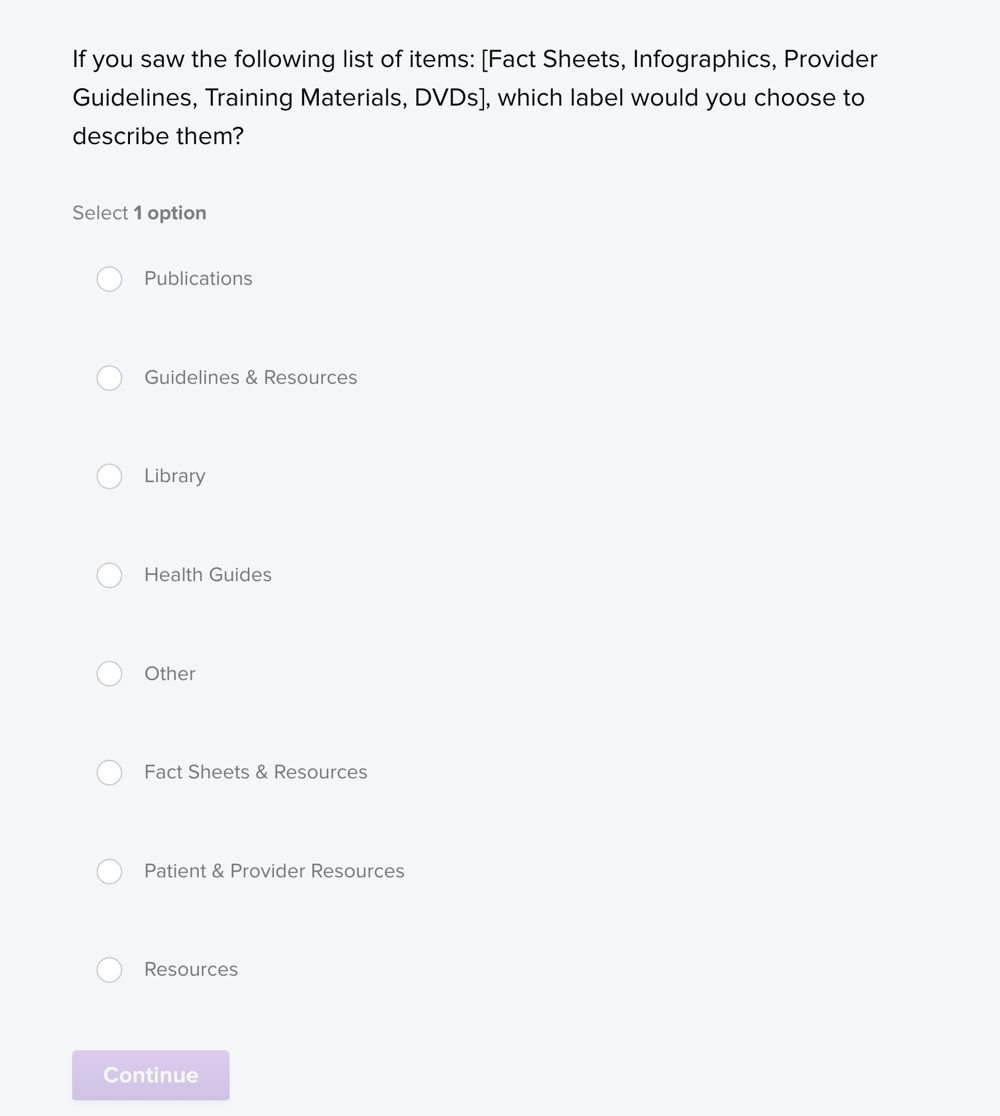 PLEASE NOTE: The remaining questions will use a similar structure to screenshots above and include the relevant screenshots as needed for easy participant reference.Why did you choose that [option, label, grouping]?Please rate the appeal of this webpage [or design element or content item, etc.]. (show Option A)What could be done to improve your satisfaction with this [webpage, design element, etc.]? (show Option A)Please rate the appeal of this webpage [or design element or content item, etc.]. (show Option B)What could be done to improve your satisfaction with this [webpage, design element, etc.]? (show Option B)What is your overall reaction to the pages you saw today?Is there anything you think is missing from this [component]?